Iowa Department						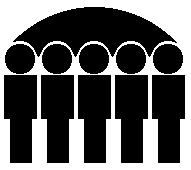 Of Human ServicesJessie Rasmussen, Director	Monthly Public Assistance Statistical Report	Family Investment Program	May  2002	Regular FIP	May  2002	April  2002	May  2001	Cases :	18,413	18,804	18,394	Recipients :	46,350	47,620	46,626	Children :	30,916	31,661	31,071	Payments :	$6,071,411	$6,227,540	$6,010,530	Avg. Cost per Family :	$329.74	$331.18	$326.77	Avg. Cost per Recipient :	$130.99	$130.78	$128.91	Unemployed Parent FIP	Cases :	1,623	1,735	1,387	Recipients :	6,530	6,965	5,585	Children :	3,321	3,476	2,806	Payments :	$633,118	$676,251	$523,570	Avg. Cost per Family :	$390.09	$389.77	$377.48	Avg. Cost per Recipient :	$96.96	$97.09	$93.75	Total FIP Payments :	$6,704,529	$6,903,791	$6,534,100	Child Support Payments *	PA Recoveries :	$4,745,326	$4,652,829	$4,836,032	Returned To Federal Govt. :	$2,982,912	$2,924,768	$3,030,741	Returned  to Family :	$0	$0	$0	Credit to FIP Account:	$1,762,414	$1,728,061	$1,805,291	** FIP Net Total :	$4,942,115	$5,175,730	$4,728,809	State Fiscal Year To Date	FIP Payments	Current Year	Last Year	Regular FIP Total :	$67,410,568	$64,724,488	FIP-UP Total :	$6,331,195	$5,382,844	Total :	$73,741,763	$70,107,332	Child Support Payments	PA Recoveries :	$34,012,199	$30,257,823	  Returned to Federal Government :	$21,363,226	$19,006,659	  Returned to Families :	$0	$0	Credit to FIP Account :	$12,648,973	$11,251,164	** FIP Net Total :	$61,092,790	$58,856,168Prepared by:Bureau of Research Analysis	Judy Darr (515) 281-4695Division of Results Based Accountability	   Statistical Research Analyst	Monthly Statistical Report of Public Assistance Program									For	May 2002	FIP 	FIP - UP  	FIP 	FIP Number  	FIP 	Average 	FIP - UP 	FIP - UP 	FIP - UP 	Average  	 Total 	Number 	of Persons	Monthly 	Grants 	Number of	Number of 	Monthly 	Grants 	Total 	Total 	Monthly 	of Cases	Grants	Per Case	 Cases	Persons	Grants	Per Case	Cases	Total 	Monthly 	County	Persons	Grants	Adair	25	55	$7,487	299.5	3	12	$809	269.66	28	67	$8,296	Adams	14	33	$3,765	268.93	1	5	$189	189	15	38	$3,954	Allamakee	52	134	$18,146	348.97	1	5	$548	548	53	139	$18,694	Appanoose	150	382	$51,532	343.54	26	111	$10,318	396.84	176	493	$61,850	Audubon	$0	0	$0	0	$0	Benton	97	238	$32,833	338.48	10	39	$4,601	460.1	107	277	$37,434	Black Hawk	1,386	3,392	$456,665	329.48	112	451	$43,451	387.96	1,498	3,843	$500,116	Boone	118	320	$41,169	348.88	2	7	$765	382.5	120	327	$41,934	Bremer	64	157	$20,671	322.99	9	32	$2,689	298.83	73	189	$23,360	Buchanan	93	231	$29,806	320.5	11	45	$5,002	454.75	104	276	$34,808	Buena Vista	78	209	$23,991	307.58	7	26	$2,858	408.28	85	235	$26,849	Butler	50	115	$15,301	306.03	6	27	$2,774	462.4	56	142	$18,075	Calhoun	43	90	$13,344	310.34	7	30	$2,083	297.57	50	120	$15,427	Carroll	102	275	$33,956	332.9	1	3	$323	323	103	278	$34,279	Cass	66	161	$19,342	293.06	7	33	$3,258	465.55	73	194	$22,600	Cedar	56	147	$18,908	337.65	1	6	$113	113	57	153	$19,021	Cerro Gordo	248	622	$78,969	318.42	25	101	$10,307	412.28	273	723	$89,276	Cherokee	77	185	$23,228	301.66	14	53	$5,582	398.75	91	238	$28,810	Chickasaw	44	110	$15,219	345.88	6	22	$1,763	293.83	50	132	$16,982	Clarke	36	88	$12,505	347.36	1	4	$379	379	37	92	$12,884	Clay	99	252	$34,351	346.98	4	15	$1,490	372.5	103	267	$35,841	Clayton	46	115	$13,887	301.89	3	12	$1,211	403.66	49	127	$15,098	Clinton	420	1,037	$135,623	322.91	38	140	$12,366	325.42	458	1,177	$147,989	Crawford	107	265	$35,241	329.35	3	23	$2,170	723.33	110	288	$37,411	Dallas	133	321	$45,424	341.53	6	21	$1,321	220.16	139	342	$46,745	Davis	32	88	$11,860	370.63	4	15	$1,506	376.5	36	103	$13,366	Decatur	52	125	$16,570	318.66	8	30	$3,056	382	60	155	$19,626	Delaware	70	177	$22,730	324.72	7	24	$2,345	335	77	201	$25,075	Monday, June 10, 2002	Page 1 of 4	Monthly Statistical Report of Public Assistance Program	For	May 2002	FIP 	FIP - UP  	FIP 	FIP Number  	FIP 	Average 	FIP - UP 	FIP - UP 	FIP - UP 	Average  	 Total 	Number 	of Persons	Monthly 	Grants 	Number of	Number of 	Monthly 	Grants 	Total 	Total 	Monthly 	of Cases	Grants	Per Case	 Cases	Persons	Grants	Per Case	Cases	Total 	Monthly 	County	Persons	Grants	Des Moines	452	1,185	$154,986	342.89	53	194	$21,190	399.81	505	1,379	$176,176	Dickinson	59	135	$20,038	339.63	7	25	$2,690	384.28	66	160	$22,728	Dubuque	503	1,264	$170,637	339.23	43	195	$17,532	407.73	546	1,459	$188,169	Emmet	67	163	$21,028	313.86	6	27	$1,809	301.5	73	190	$22,837	Fayette	166	448	$54,833	330.32	33	136	$13,127	397.81	199	584	$67,960	Floyd	109	264	$34,701	318.36	16	64	$6,130	383.15	125	328	$40,831	Franklin	32	81	$9,384	293.25	3	9	$423	141	35	90	$9,807	Fremont	71	166	$24,160	340.28	12	53	$5,028	419.01	83	219	$29,188	Greene	72	177	$20,697	287.45	6	26	$2,406	401	78	203	$23,103	Grundy	35	76	$10,108	288.82	$0	0	35	76	$10,108	Guthrie	38	93	$12,639	332.62	2	10	$528	264.25	40	103	$13,167	Hamilton	86	213	$28,456	330.88	5	21	$1,872	374.4	91	234	$30,328	Hancock	34	78	$9,199	270.55	5	17	$2,004	400.8	39	95	$11,203	Hardin	92	225	$30,094	327.11	3	10	$1,227	409	95	235	$31,321	Harrison	77	183	$24,731	321.18	5	18	$2,478	495.6	82	201	$27,209	Henry	99	210	$28,520	288.08	11	39	$3,762	342.04	110	249	$32,282	Howard	$0	0	$0	0	$0	Humboldt	39	92	$12,845	329.36	6	28	$2,754	459	45	120	$15,599	Ida	$0	0	$0	0	$0	Iowa	52	135	$16,027	308.21	3	12	$848	282.66	55	147	$16,875	Jackson	124	297	$40,669	327.98	16	69	$7,108	444.25	140	366	$47,777	Jasper	164	382	$50,246	306.38	22	78	$8,500	386.37	186	460	$58,746	Jefferson	117	304	$38,177	326.3	3	12	$1,469	489.66	120	316	$39,646	Johnson	377	984	$127,117	337.18	12	61	$5,875	489.58	389	1,045	$132,992	Jones	74	183	$26,007	351.44	15	58	$4,652	310.16	89	241	$30,659	Keokuk	64	177	$21,606	337.6	5	20	$2,286	457.2	69	197	$23,892	Kossuth	56	147	$19,218	343.18	4	15	$1,467	366.75	60	162	$20,685	Lee	389	992	$128,584	330.55	52	191	$20,723	398.53	441	1,183	$149,307	Monday, June 10, 2002	Page 2 of 4	Monthly Statistical Report of Public Assistance Program	For	May 2002	FIP 	FIP - UP  	FIP 	FIP Number  	FIP 	Average 	FIP - UP 	FIP - UP 	FIP - UP 	Average  	 Total 	Number 	of Persons	Monthly 	Grants 	Number of	Number of 	Monthly 	Grants 	Total 	Total 	Monthly 	of Cases	Grants	Per Case	 Cases	Persons	Grants	Per Case	Cases	Total 	Monthly 	County	Persons	Grants	Linn	1,269	3,251	$430,759	339.44	106	443	$39,926	376.66	1,375	3,694	$470,685	Louisa	84	195	$26,923	320.51	7	27	$2,186	312.28	91	222	$29,109	Lucas	82	179	$26,197	319.48	9	36	$2,429	269.88	91	215	$28,626	Lyon	25	73	$7,822	312.88	1	6	$610	610	26	79	$8,432	Madison	42	106	$14,755	351.31	7	28	$2,799	399.85	49	134	$17,554	Mahaska	183	471	$62,595	342.05	11	38	$4,018	365.35	194	509	$66,613	Marion	137	336	$44,683	326.15	17	63	$6,618	389.32	154	399	$51,301	Marshall	288	724	$93,164	323.48	26	95	$10,262	394.69	314	819	$103,426	Mills	85	223	$26,194	308.16	5	16	$1,640	328	90	239	$27,834	Mitchell	18	44	$6,113	339.61	1	5	$438	438	19	49	$6,551	Monona	47	110	$14,597	310.59	4	17	$1,832	458.01	51	127	$16,429	Monroe	47	98	$14,070	299.37	14	52	$6,542	467.29	61	150	$20,612	Montgomery	74	189	$24,499	331.07	12	45	$3,881	323.41	86	234	$28,380	Muscatine	445	1,171	$151,306	340.01	39	154	$17,386	445.79	484	1,325	$168,692	O'Brien	47	120	$14,860	316.17	6	25	$2,303	383.83	53	145	$17,163	Osceola	14	34	$4,537	324.07	3	11	$1,416	472	17	45	$5,953	Page	137	355	$44,837	327.28	22	80	$8,034	365.2	159	435	$52,871	Palo Alto	1	2	$361	361	$0	0	1	2	$361	Plymouth	72	157	$21,795	302.71	3	7	$1,469	489.66	75	164	$23,264	Pocahontas	25	58	$7,790	311.6	4	16	$1,421	355.25	29	74	$9,211	Polk	2,710	6,744	$890,744	328.68	166	691	$67,111	404.28	2,876	7,435	$957,855	Pottawattamie	844	2,144	$280,824	332.73	89	376	$36,200	406.74	933	2,520	$317,024	Poweshiek	90	223	$28,285	314.28	7	31	$2,522	360.36	97	254	$30,807	Ringgold	29	65	$9,336	321.93	6	18	$1,874	312.33	35	83	$11,210	Sac	38	100	$12,384	325.91	3	13	$1,089	363	41	113	$13,473	Scott	1,679	4,356	$563,615	335.68	150	603	$57,199	381.32	1,829	4,959	$620,814	Shelby	41	111	$13,445	327.94	5	20	$1,955	391	46	131	$15,400	Sioux	65	173	$19,056	293.16	1	3	$426	426	66	176	$19,482	Monday, June 10, 2002	Page 3 of 4	Monthly Statistical Report of Public Assistance Program	For	May 2002	FIP 	FIP - UP  	FIP 	FIP Number  	FIP 	Average 	FIP - UP 	FIP - UP 	FIP - UP 	Average  	 Total 	Number 	of Persons	Monthly 	Grants 	Number of	Number of 	Monthly 	Grants 	Total 	Total 	Monthly 	of Cases	Grants	Per Case	 Cases	Persons	Grants	Per Case	Cases	Total 	Monthly 	County	Persons	Grants	Story	228	555	$77,232	338.73	44	186	$16,523	375.52	272	741	$93,755	Tama	83	204	$26,088	314.32	7	21	$2,188	312.62	90	225	$28,276	Taylor	24	60	$7,699	320.79	3	10	$984	328	27	70	$8,683	Union	56	139	$17,715	316.35	6	25	$2,506	417.66	62	164	$20,221	Van Buren	46	114	$15,583	338.76	9	33	$3,381	375.66	55	147	$18,964	Wapello	415	1,066	$137,636	331.65	27	106	$11,668	432.14	442	1,172	$149,304	Warren	146	354	$44,677	306.01	3	20	$1,174	391.33	149	374	$45,851	Washington	75	200	$23,467	312.89	6	22	$2,431	405.16	81	222	$25,898	Wayne	59	149	$18,894	320.25	4	18	$2,079	519.75	63	167	$20,973	Webster	355	920	$117,462	330.88	30	120	$11,920	397.35	385	1,040	$129,382	Winnebago	41	106	$14,194	346.2	8	30	$2,786	348.36	49	136	$16,980	Winneshiek	85	209	$25,955	305.36	10	45	$4,946	494.68	95	254	$30,901	Woodbury	894	2,286	$298,023	333.35	59	253	$21,622	366.47	953	2,539	$319,645	Worth	13	31	$3,522	270.92	4	16	$1,775	443.88	17	47	$5,297	Wright	69	167	$20,446	296.33	8	26	$2,368	296	77	193	$22,814	State Total 	Cases 	20,036	Persons -	52,880	Monthly Grants -	$6,704,471	(* - Actual Total is	$6,704,529	due to rounding)	Monday, June 10, 2002	Page 4 of 4